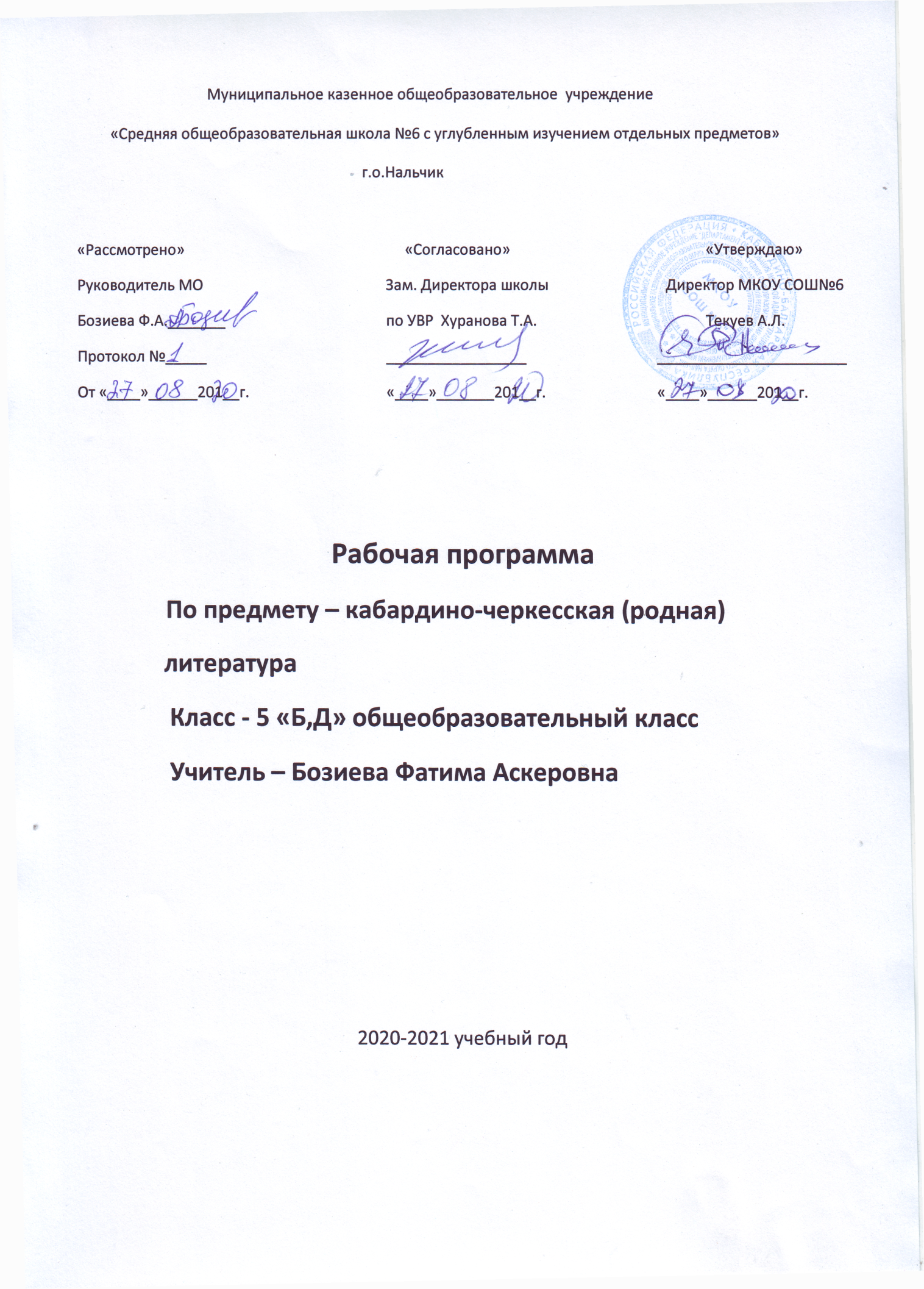                                                    1.Пояснительная записка                     Рабочая программа по кабардино-черкесской литературе для обучающихся 5 класса составлена в соответствии с нормативными документами:Федеральный закон от 29 декабря 2012 года № 273-ФЗ «Об образовании в Российской Федерации».Закон Кабардино-Балкарской Республики от 24 апреля 2014 года №23-РЗ «Об образовании».Федеральный государственный образовательный стандарт; ФГОС основного общего образования утвержден приказом Минобрнауки России от  17.12.2010 №1897. ФГОС №1577 от 31 декабря . (с изменениями) Письма Министерства просвещения, науки и по делам молодежи КБР от 27.08.2018г. № 22- 01-13/5919 «О наименовании учебных предметов предметных областей «Родной язык и родная литература»;Программа составлена на основе примерной образовательной программы по учебному предмету «Адыгэ литературэ» (Кабардино-черкесская литература) одобрена протоколом Федерального учебно-методического объединения по общему образованию №2/18 от 31.01.2018г., и №3/18 от 30.05.2018г.Основная образовательная программа основного общего образования МКОУ «СОШ №6»Учебный план МКОУ «СОШ №6»  на 2020-2021 учебный год Список учебников соответствующий Федеральному перечню учебников обеспечивающие учет региональных  и этнографических особенностей субъектов РФ , утвержденных, рекомендованных  Министерства просвещения  РФ от 28.12.2018 г.№345  к использованию в образовательном процессе в образовательных учреждениях на 2020-2021 уч. год;  Багов Н.А. и др. Кабардинская литература 5 класс. Нальчик, «Эльбрус»,  2014г. Балова Л.Ф. Рабочая тетрадь к учебнику Кабардинская литература 5 класс. 2014. Положение о рабочей программе МКОУ «СОШ №6» г.о. Нальчик Учебный план  МКОУ «СОШ №6»  предусматривает  изучение кабардино- черкесской литературы в 5 классе 51 час в год из расчёта  1 час в неделю в 1 полугодии и 2 часа в неделю во 2 полугодии.    Адыгэбзэр школым щегъэджыным и мурадщ а предметымк1э еджак1уэхэм щ1эныгъэ куу етыныр,Адыгэ литературэр Iэмал имыIэу яджын хуейхэм ящыщщ. Абы къалэнышхуэ и пщэ къыдохуэ щIэблэр бзэм и IэфIыр зыхищIэу, фIагъ-дахагъымрэ гурымыхьымрэ зэхигъэкIыфу, лъэпкъми цIыхубэми лIэщIыгъуэкIэрэ къадэгъуэгурыкIуэ художественнэ дуней еплъыкIэ телъыджэр игъэбатэу къэхъунымкIэ. Литературэр убгъуауэ джыным кърокIуэ еджакIуэхэм я бзэм зиузэщIыныр, фIагъ-дахагъым и хабзэхэр бзэм зэригъэшэрыуэ Iэмалхэр къагурыIуэныр, лъэпкъ литературэм и зыужьыкIэмрэ и щытыкIэмрэ щыгъуэзэныр, абы и тхыдэм къыхэщ лъэхъэнэ нэхъ инхэр къыхагъэщхьэхукIыфыныр, художественнэ тхыгъэр и фIагъ-дахагъхэмкIэ екIуу зэпкърихыфу есэныр, литературэм и теориемрэ и хабзэ нэхъыщхьэхэмрэ ящIэныр.Литературэр гъуазджэм и зы пкъыгъуэу, абы гъащIэр къигъэлъагъуэу зэрыщытыр. Адрейхэм къащхьэщыкIыу абы гъащIэм и лъэныкъуэ зэхуэмыдэхэр - блэкIар, екIуэкIыр, къэкIуэнур - художественнэ образкIэ ди пащхьэ къызэрырилъхьэр. Предмет щхьэхуэу ар еджапIэм зэрыщаджыр, абы щиубыд увыпIэр, ЕджакIуэхэм я гупсысэм, зэхэщIыкIым зиужьын, гъэсэныгъэ екIу ягъуэтын, псэлъэкIэ тэмэм ящIэн, дахагъэр  зищIысыр къагурыIуэн, фIымрэ Iеймрэ зэхагъэкIыф хъун папщIэ, литературэм игъэзащIэ къалэнхэр.    Адыгэ литературэр егъэджынымкIэ къалэнхэр:Курыт еджапIэхэм адыгэ (къэбэрдей-шэрджэс) литературэр щегъэджыным и къалэн нэхъыщхьэу мы къэкIуэнухэр къоув: - ныбжьыщIэхэм литературэм къыхахыу зэхэщIыкI лъагэрэ гъэсэныгъэ дахэрэ яхэлъу къэгъэтэджэныр; цIыхугъэм и щапхъэхэр, гуп хэтыкIэ хабзэхэр, благъэми хамэми яхуэфащэ пщIэмрэ нэмысымрэ къагурыIуэу, Хэкур фIыуэ ялъагъуу, жылагъуэ Iуэхухэмрэ щхьэзакъуэ гурыгъухэмрэ зэрагъэзэгъыфу, дэтхэнэми лъысыпхъэ пщIэр хуащIыжу къэхъуныр; - еджакIуэхэр я анэдэлъхубзэкIэ зекIуэ IуэрыIуатэмрэ тхыгъэ нэхъыфIхэмрэ щыгъуазэ щIыныр, абыкIэ хуэфащэ пщIэр анэдэлъхубзэм хуа-щIу икIи иригушхуэу къэгъэхъуныр, лъэпкъ литературэм и тхыдэмрэ нобэрей и щытыкIэмрэ куууэ щыгъэгъуэзэныр, абы и жанр нэхъыщхьэхэр, тхакIуэ-усакIуэхэр, тхыгъэ нэхъыфIхэр къагурыгъэIуэныр;- IуэрыIуатэм и лIэужьыгъуэхэр, литературэ  тхыгъэхэр псэкIэ зыхащIэу,  зэпкърахыфрэ абы хэлъ фIагъхэмрэ щыщIэныгъэхэмрэ литературэмрэ тхыдэмрэ ящыщ щапхъэхэр къагъэсэбэпурэ къагъэнахуэфу, езыхэми псалъэр эстетикэм и хабзэкIэ ягъэшэрыуэфу, литературэр гъуазджэм и нэгъуэщI пкъыгъуэхэм зэрадэгъуэгурыкIуэмрэ къазэрыщхьэщыкIымрэ IупщIу зэхащIыкIыу егъэсэныр.  2.  Еджак1уэхэм ягъуэтын хуей щ1эныгъэхэмрэ есэныгъэхэмрэ теухуауэ зыхуэдгъэувыж къалэнхэрХудожественнэ литературам икъук1э мыхьэнэшхуэ и1эщ, лъэныкъуэ псомк1и зызыужьа ц1ыху гъэхьэзырынымк1э, абы и нравственнэ, эстетическэ щытык1эхэр обществэм къызэригъэувым тепу узэщ1ынымк1э.Еджак1уэм езым еджэныгъэм хуи1э щытык1эр (Личностные): еджэныгъэм тэмэму хущытын; и къэухьым зегъэужьыным иужь итын; щ1эуэ зыгуэр къищ1эну хуеин:и1э щ1эныгъэм хигъэхъуэн.Еджэныгъэм хуи1э щытык1эр, зыхуигъэувыж къалэныр,ар къызэрыгуры1уэр, езым и еплъык1эр(Метапредметные  универсальные учебные действия)Унэт1ыныгъэ(Регулятивные: къещтэ мурадыр; едж ар; гъэзэщ1а зэрыхъуным хущ1окъу; езым план егъэув ик1и абы тету мэлажьэ .Щ1эныгъэ и1эным, щ1эуэ зыгуэр къищ1эным хущ1экъуныр(Познавательные):мурадыр къыгуро1уэ; къоджэ тхыгъэм; йода1уэ жьэры1уатэу;Хуиту псалъэмакъым хэша мэхъу.(Коммуникативные): упщ1эхэр итыфын; адрейхэм едэ1уэным; упщ1эхэм жэуап иритыфыным; езым и еплъык1э и1эн.Е 5-нэ классым щагьуэтын хуей щ1эныгъэмрэ зэф1эк1ыу я1ыпхъэхэмрэ.Еджак1уэхэм яхузэф1эк1ыпхъэщ:- художественнэ тхыгьэхэр зытепсэлъыхьыр, абыхэм щек1уэк1 1уэхугьуэхэр зытеухуар, хэт литературнэ л1ыхъужьхэм зэхуа1э щытык1эхэр, пейзаж, портрет, зэгьэтщэныгъэ, щ1агьырыпсалъэ, эпитет жыхуи1э гуры1уэгьуэхэр.- яджа тхылъхэм хзт л1ыхъужьхэм ялэжь, я гупщысэк1э, зэрахьэ 1уэхухэм тепсэлъыхьыжын, яхуэфащэ пщ1э хуащ1ыфьн;- яджа произведенэхэм къыщагьуэтыфын пейзаж, зэгьэпщэныгьэ, щ1агьырыпсалъэхэр, тхыгьэм ща1э мыхьэнэр къа1уэтэфын;- тэмэму, псынщ1эу, зэхэщ1ык1ыгьуэу макък1э кьеджэфын, зы дакъикъэм псалъи 100-110-м нэс;- жьэры1уатэу е тхыгьэк1э къыжа1эжыфын убгьуауэ, к1эщ1у е хэчыхьауэ зэджа тхыгьэ мыиныр;- эпическэ тхыгьэ мыиным план хуагьэувыфын;- жьэры1уатэу е тхыгьэк1э литературнэ произведенэм езыр-езыру отзыв иратыфын (езым къазэрыщыхъум тегу);- зэреджэ тхылъыр е нэгьуэщ1 источникхэр кьагъэсэбэпыфын.-	яджа художественнэ тхыгъэхэр зи IэдакъэщIэкIхэр, абыхэм я гъащIэм теухуа хъыбар кIэщIхэр; зэджа тхыгъэхэр зытеухуахэр, абыхэм я сюжетхэмрэ хэт лIыхъужьхэмрэ; гукIэ зэрагъэщIэну къэгъэлъэгъуахэр; -	литературэм и теориемкIэ зэхэщIыкIыныгъэ пыухыкIахэр: IуэрыIуатэкIэ зэджэр, абырэ литературэмрэ я зэпыщIэныгъэр, литературэ псысэр, литературэм и пкъыгъуэхэр, усэмрэ прозэмрэ я зэщхьэщыкIыныгъэхэр, эпитетыр, зэгъэпщэныгъэр, къэгъэпсэуныгъэр.Щ1эныгъэ егъэгъуэтын хуейр къызэрытпщытэну 1эмалхэм я системэ.- ядж предметым ипкъ иткIэ еджэныгъэр зыхуэгъэза Iуэхум, къэхъукъащIэм (щIыуэпсым, жылагъуэ псэукIэм, щIэнгъасэм, техникэм, нэгъуэщIхэми) я мыхьэнэм, къазэрыгуэкI щIыкIэм теухуауэ гурыIуэныгъэ ягъуэтыныр;- предмет зэщымыщхэм яку къихъуэ зэпыщIэныгъэхэр къагурыIуэныр;- адыгэ литературэм и джыныр нэхъ куу ищIу щыIэ Iэмэпсымэхэр икIи щIэныгъэм хэзыгъахъуэ хъыбархэр (еджэныгъэ щапхъэхэри абы хэту) къагъэсэбэпу лэжьэфыныр.- бзэм (жьабзэми тхыбзэми) зиужьынымк!э есэныгъэ быдэ, езым я бзэк!э я     гупсысэхэр къэ1уэтэфын, гуры1уэгьуэу, тыншу, зэк1уу, зы зэк1элъык1уэк1эм тету;- иджырей адыгэ литературэм и нэхъ тхыгьэ нэхъыщхьэр, нэхъ гу зылъьгтапхъэхэр щ1эн;-  литературнэ тхыгьэхэм я идейно-художественнэ зэхэлъык1эр къагуры1уэу щытын, образхэр яхузэпкьрыхын, художественно-изобразительнэ 1эмалхэр къагурыгуэн;- ди кьэралым ис адрей льэпкъхэм я литературэм хуэдэу, адыгэ литературэр зэф1эувэнымк1э, абы зиужьынымк1э урыс литературэм и мыхьэнэр кьагуры1уэн.- Еджак1уэхэм я логическэ гупсысэк1эм зиужьынымк1э дэ1эпыкъуэгъу яхуэхъун;- еджак1уэхэр гущ1эгъулыуэ щытыным, я лъэпкъымрэ абы и хабзэхэмрэ къыщхьэщыжыным, яхъумэжыным хуэгъэсэн.- Адыгэбзэр тэмэму егъэджа щыхъунур школыр гъащ1эм пыщ1ауэ щытмэщ, еджак1уэхэм бзэм ехьэл1ауэ я1э зэхэщ1ык1ыр зэпымыууэ егъэф1эк1уэным иужь итмэщ.   Литературэмк1э 5-11 классхэм я еджак1уэхэм хуагъэув оценкэхэм и пщалъэхэр.Жьэры1уатэу къат жэуапым хуагъэув оценкэхэр:  «5»ягъэув,ядж произведенэм и текстыр тэмэму ищ1эмэ ик1и къыгуры1уэмэ;лъэхъэнэм,гъащ1эм епхауэ произведенэр зэпкърихмэ;и бзэр дахэмэ ик1и къулеймэ;гъэхуауэ ик1и зыхищ1эу,псынщ1агъ мардэм тету къеджэмэ. «4» ягъэув,ядж произведенэм и текстыр тэмэму ищ1эмэ ик1и къыгуры1уэмэ;лъэхъэнэм,гъащ1эм епхауэ произведенэр зэпкърихыфмэ, и бзэр,къеджэк1эр мы1еймэ. Ауэ и жэуапым щыщ1эныгъэу зы е т1у нэхъыбэ хэмытмэ. «3» ягъэув,ядж произведенэр зэрищ1эр ик1и къызэрыгуры1уэр и жэуапым къуигъащ1эмэ;произведенэм щытепсэлъыхьк1э лъэхъэнэм,гъащ1эм иримыпхыфмэ;и бзэм и къеджэк1эм щыщ1эныгъэ куэд и1эмэ;и жэуапым зэк1элъык1уэк1э тэмэм имы1эмэ. «2» ягъэув, ядж произведенэм и текстым емыджамэ,содержанэри щ1агъуэу имыщ1эмэ,литературэм и теорием щыщ гуэрхэри  имыщ1эмэ;и бзэм,къеджэк1эм зык1и арэзы укъимыщ1мэ.   Сочиненэхэм хуагъэув оценкэхэр:«5»  ягъэув: лэжьыгъэм и содержанэм темэр нэгъэсауэ къызэпкърих-мэ;содержанэр зэк1элъык1уэу къа1уэтэжамэ; лэжьыгъэр бзэ къулей-к1э,шэрыуэк1э тхамэ; лэжьыгъэр и ухуэк1эк1и зэхэлъык1эк1и къызыхуэ-тыншэу гуры1уэгъуэмэ;орфографическэ,пунктационнэ щыуагъэ хэмытмэ.  «4» ягъэув: лэжьыгъэм и содержанэм темэр мы1ейуэ  къызэпкърихмэ; Содержанэр къызэри1уэтэжым ныкъусаныгъэ мащ1э ф1эк1 хэмытмэ;лэжьыгъэр зэрытха бзэм и къулеягъым арэзы укъищ1мэ; орфографическэ  щыуагъэу 2-рэ пунктационнэу 2-рэ е 1-рэ ф1эк1 хэмытмэ. «3» ягъэув: лэжьыгъэм и содержанэм темэр къызэпкърихмэ,ауэ щыуагъ гуэрхэр хэтмэ;ибзэр мыкъулеймэ; орфографическэ  щыуагъэу 4-рэ пунктационнэу 2-рэ е 1-рэ хэтмэ. «2» содержанэм темэр къыхэпкъримыхмэ;лэжьыгъэм щыуагъэ куэд хэтмэ,и бзэр къулейсызмэ орфографическэ  щыуагъэу 5-рэ пунктационнэу 3.Способы оценки планируемых результатов образовательного процессаУчебно-тематическэ план  3.Егъэджэныр зэрызэхылъымрэ абы къызэщ1иубыдэмрэ (и содержанэр):Хэзыгъэгъуазэ (сыхь.1)Адыгэ 1уэры1уатэ (сыхь.13)Тхыдэр зи лъабжьэ тхыгъэхэр (сыхь.6)Хэку зауэшхуэм теухуа тхыгъэхэр (сыь.6)Ди зэманыр къызыхэщ тхыгъэхэр(сыхь.15)Классщ1ыб еджэныгъэ (сыхь.3)Проект: (сыхь.2) «Щ1ымахуэ», «Щ1акхъуэм пщ1э хуэфщ1»Къэпщытэжыныгъэ (сыхь.1)Бзэм зезыгъэужь лэжьыгъэ(сыхь.6) Сочиненэхэм я темэхэр: «Ди хабзэхэр», «Сэ ф1ыуэ слъагъу си псэущхьэ ц1ык1у», «Дыхуейкъым дэ зэи зауэ!»Художественнэ литературэр еджап1эм зэрыщаджым кьызэщ1еубыдэ адыгэ литературэм и тхыгьэ нэхъыф1, зи зэхэлъык1эрэ ухуэк1эрэк1э, еджак1уэхэм я ныбжьрэ щ1эныгьэк1эрэ къезэгьхэр, (литературэм и теориемрэ тхыдэмк1эрэ нэхъ гу зьлъытапхъэ гуры1уэгьуэхэр), абы кьыдэк1уэу адыгэбзэм и шэрыуагьым, и дахагьым шызыгьэгьуазэ 1уэхугьуэхэр, кьинэмыщ1хэри.Еджап1эм щадж адыгэ литературэм кьызэищ1еубыдэ адыгэ тхак1уэхэмрэ усак1уэхэмрэ я тхыгьэ нэхъыф1хэу еджак1уэхэм я ныбжь елъытак1э кьагуры1уэну щытхэр, шэрджэс, адыгей, кьэбэрдей литературэхэм я лъабжьэр зыгьэт1ыльа ик1и абыхэм нзхъ хэльхьэныгьэшхуэ хуэзыщ1ахэм я тхыгьэ кьыхэхахэр.Иджырей зэманым, псом хуэмыдэу, зэхъуэк1ыныгъэ инхэр къыщыхъу лъэхъэнэм, хуэфащэ гулъытэ игьуэтын хуейщ литературэ урокым, абы щек1уэк1 еджэныгъэ-гьэсэныгьэ, идейно-нравственнэ, эстетичесэ гьэсэныгьэ лэжьыгьэхэм.Щ1эблэр гъэсэнымк1э лэжьыгьэм нэхъыщхьэу хэлъын хуейхэм ящыщщ ц1ыхугьэшхуэр, лэжьыгьэмрэ лъэпкъ кулътурэмрэ гу къабзэк1э бгъэдэтыным хуэущииныр, напэм, хабзэм, гъащ1эм къемызэгь 1уэхугьуэхэм гущык1, 1эщ1ыб хуэщ1ыныр. А лэжьыгьэшхуэ гугьур зи пщэм нэхъ кьыдэхуэр еджап1эрщ. Адыгэ литературэр школым шегъэджыным и къалэн нэхъыщхьэхэм щышщ еджак1уэхэр искусствэм и псалъэм, ц1ыхубэ 1уэры1уатэмрэ литературэмрэ куууэ хэшэныр ик1и ахэр и лъабжьэу еджак1уэхэм я зэхэщ1ык1ым зегьэужьыныр, нравственнэ ик1и художественнэ я лъэныкъуэк1э зегьэузэщ1ыныр.Литературэм и урокхэр зьггещ1ыхьар художественнэ тхыгьэхэм я текстхэм елэжьынырщ.Практикам къегъэлъагьуэ егьэджак1уэм и псалъэм хуэфащэ гулъытэ хуэщ1ын хуейуэ. Ар еджэныгьэр къызэрызэрагъэпэщ щ1ык1э нэхъышхьэхэм ящыщ зыщ. Гъэхуауэ, гум хыхьэу, ф1эщхъуныгьэ хэлъу егъэджак1уэм къи1уатэр еджак1уэхэм зыхащ1э, художественнэ тхыгъэм хуэфащэ пщ1э хуащ1ыным еджак1уэхэр хуегьэхьэзыр. Апхуэдэ къэ1уэтэныгьэр еджак1уэхэм литературнэ псалъэк1эм и щапхъэ яхуохъу.Курыт еджап1эм литературэм и теорием теухуа 1уэхугъуэ нэхъыщхьэхэмк1э (темэ, идее, композицэ, сюжет, литературнэ тхыгьэхэм я жанрхэмрэ теплъэгъуэхэмрэ) гуры1уэныгъэ нэсрэ зэхэщ1ыык1 пыухык1арэ ягъуэтыпхъэщ. Адыгэ литературэр яджк1эрэ, еджак1уэхэм ягъуэтын хуейщ:а) бзэм (жьабзэми тхыбзэми) зиужьынымк!э есэныгъэ быдэ, езым я бзэк!э я     гупсысэхэр къэ1уэтэфын, гуры1уэгьуэу, тыншу, зэк1уу, зы зэк1элъык1уэк1эм тету;б) иджырей адыгэ литературэм и нэхъ тхыгьэ нэхъыщхьэр, нэхъ гу зылъьгтапхъэхэр щ1эн;в) литературнэ тхыгьэхэм я идейно-художественнэ зэхэлъык1эр къагуры1уэу щытын, образхэр яхузэпкьрыхын, художественно-изобразительнэ 1эмалхэр къагурыгуэн;г) ди кьэралым ис адрей льэпкъхэм я литературэм хуэдэу, адыгэ литературэр зэф1эувэнымк1э, абы зиужьынымк1э урыс литературэм и мыхьэнэр кьагуры1уэн.Предметым яку дэлъыпхъэ зэпыщ1эныгьэхэр. Адыгэбзэ.Къэ1уэтэныгьэм (повествованием), тетхыхьыныгьэм (описанием), тепсэлъыхьыныгъэм (рассуждением) ятеухуа гуры1уэгьуэхэр. План къызэрык1уэ. Псэлъэк1эм и художественнэ, кьызэрыгуэк1 жьабзэ, научнэ стилхэм теухуа гуры1уэгъуэхэр. Къэ1уэтэныгьэ щьтык1э зи1э текстыр зытепсэлъыхъыр, предметхэм тетхыхъыныгьэ хэгъэхьауэ къыжы1эн. Сочиненэ-описание, повествование, рассуждение.       5-нэ классым щагъэзэщ1эн хуей жьэры1уатэ,тхыгъэ лэжьыгьэ л1эужьыгьуэ нэхьыщхьэхэр.Жьэры1уатэу, тэмэму, псынщ1эу ик1и 1упщ1у макьк1э къеджэн художественнэ, учебнэ текстхэм, гук1э зэрагьэщ1ахэри хэту.Жьэры1уатэу къыжы1эжын убгьуауэ, хэчыхьауэ е гьэк1эщ1ауэ эпическэ произведенэхэм я пычыгьуэ мыинхэр. Ядж произведенэм теухуа сочиненэ-рассужденэ. Упщ1эм и жэуап убгьуа, литературнэ л1ыхъужьым теухуа къэ1уэтэныгьэ. Учебник-хрестоматием ит тхак1уэм к1эщ1у тепсэлъыхьын. Псысэ, къуажэхь, псалъэжь, рассказ (гьэмахуэм зэрыджэ-гуам, я классым къыщыхъуам, школ щ1ап1эм жыг зэрыщыхасам, нэгьуэищ1хэми теухуауэ) сочиненэ к1эщ1 зэхэлъхьэн - дэтхэнэ зы еджак1уэми езым щхьэхуэу егьэзащ1э творческэ лэжьыгьэ.Тхыгъэк1э. Эпическэ произведенэхэм я пычыгьуэ мыинхэм теухуа къэ1уэтэныгьэ (изложенэ) - убгьуауэ, хэчыхьауэ е гьэк1эщ1ауэ; упщ1эхэм жэуап убгьуа етын; эпическэ произведенэм и пычыгьуэ мыиным и план зэхэлъхьэн; сурэтым теухуа кьэ1уэтэныгьэ, сочиненэ ятхын псалъэжь гуэрым тегу (щхьэж езым и творческэ лэжьыгьэу), унагьуэм щалэжьа, адэ-анэхэм зэрадэ1эпыкъуа, мэзым, экскурс зэрык1уахэм щыщу ягу къинэжа гуэрым теухуауэ.Етхуанэ классым еджак1уэхэм зэрыдэлажьэ методхэмрэ урок л1эужьыгъуэхэмрэ, къагъэсэбэп технологиехэр, краеведческэ материалхэр. 5 классым егъэджак1уэмрэ     еджак1уэхэмрэ я лэжьыгъэхэр я лэжьыгъэр къызэгъэпэща зэрыхъу щ1ык1э елъытак1э метод нэхъыщхьэхэм щыщщ:     - Егъэджак1уэм щ1эныгъэр зэрыбгъэдилъхьэ щ1ык1эхэр;     - Еджак1уэхэр езыр-езыру зэрылажьэ щ1ык1эхэр.  Егъэджак1уэм  щ1эныгъэ еджак1уэхэм хзэрыбгъэдилъхьэ щ1ык1эхэм хохьэ:рассказ, объясненэ, беседэ, школ лекцэ жыхуэт1эхэр;Еджак1уэхэр езыр-езыру зэрылажьэ щ1ык1эхэм хохьэ зэреджэ тхылъхэм елэжьыныр, к1элъыплъыныгъэхэр, практическэ творческэ, исследовательскэ лэжьыгъэхэр, нэгъуэщ1хэри.Урокхэр л1эужьыгъуэ зыбжанэу ек1уэк1ынущ:-темэщ1э щрат урок;- яджыр щызэрагъэуб урок;- еджак1уэхэм я щ1эныгъэмрэ есэныгъэхэмрэ къыщапщытэ урок.Урок егъэк1уэк1ык1э л1эужьыгъуэхэм хохьэ:Комбинированнэ урокхэр, къэхутэныгъэ щрагъэк1уэк1 урокхэр, проектнэ урокхэр, урок-экскурсиехэр,творческэ урокхэр, урок-джэгухэр, интегрированнэ урокхэр, нэгъуэщ1хэри.Урокхэм къыщыдгъэсэбэпынущ къезэгъ нэрылъагъу пособиехэр, техническэ 1эмэпсымэхэр, проекторыр.                                                     4. Тематическое планирование  5. Методическэ лэжьыгъэхэмрэ пособиехэмрэ:Хьэк1уащэ А.Хь., Абазэ А.И.,н. адыгэ литературэмк1э 5-11 классхэм папщ1э программэхэр. Налшык 2010.Багов Н.А. и др. Кабардинская литература 5 класс. Нальчик, «Эльбрус»,  2013г. Балова Л.Ф. Рабочая тетрадь к учебнику Кабардинская литература 5 класс. 2013. Ержыб А.Къу. Адыгэ тхак1уэхэмрэ абыхэм я тхыгъэ щхьэхуэхэмрэ, Налшык 1997.Ержыб А.Къу.Щоджэнц1ык1у Алий и тхыгъэхэр 4-8-нэ классхэм зэрыщегъэджыпхъэр,Налшык 1997.Ержыб А.Къу.К1ыщокъуэ Алим и тхыгъэхэр курыт школым зэрыщегъэджыпхъэр.Налшык 1997Ержыб А.Къу.Усэхэр,хъыбархэр,псысэхэр:хъыбархэм къыдэк1уэу къызэджапхъэ тхыгъэхэр.Налшык 1992Хьэк1уащэ А.Хь. Къэбэрдей 1уэры1уатэм и хрестоматие.Налшык 1998Хьэк1уащэ А.Хь. Адыгэ 1уэры1уатэ(еджак1уэхэм папщ1э).Налшык,1998Къуэщ1ысокъуэ Н.М.Литературэр еханэ классым.Налшык 1995         Къэгъэсэбэпыпхъэ псалъалъэхэр:Автор гуп. Адыгэбзэ псалъалъэ. Москва, 1999.Автор гуп. Адыгэбзэ фразеологизмэхэм я псалъалъэ. Налшык, 2001.Апажэ М. Л., КIуэкIуэ Ж. Н. Урыс-адыгэ псалъалъэ. Налшык, 2008.Дзыгъуанэ Р. Хь., Шэру Н. Гъу. Адыгэбзэм и синонимхэм я псалъалъэ. Налшык, 1997.Джаурджий Хь. З., Сыкъун Хь. Хь. Урыс-адыгэ школ псалъалъэ. Налшык, 1991.Зэхъуэхъу Л. Хь. ЩоджэнцIыкIу Алий и бзэм и псалъалъэ. Налшык, 1971.Зэхъуэхъу Л. Хь. Орфографическэ псалъалъэ (ЕджакIуэхэм папщIэ пособие). Налшык, 1989, 1997.ЗекIуэрей Н. Н. Урыс-адыгэ термин псалъалъэ. Налшык, 1999.Урыс Хь. Щ., Зэхъуэхъу Л. Хь. Адыгэбзэм и орфографическэ псалъалъэ. Налшык, 1982.Хьэкъун Б. И. Адыгэ къэкIыгъэцIэхэр. Налшык, 1992.ЩхьэщэмыщI Хь. Хь. АдыгэцIэ зиIэ псэущхьэхэр. Налшык, 1998.Щхьэгъэпсо С. Хь., Слон Л. Хь. КъэкIыгъэхэм я адыгэцIэхэр. Налшык, 1994.Результаты образовательного процессаФормы контроляЛичностные Анкетирование егъэк1уэк1ыныгъэ, тест лэжьыгъэхэр, беседэ, портфолио гъэхьэзырыныгъэ.МетапредметныеФронтальнэу яхэупщ1ыхьыныгъэ, жьэры1уатэрэ тхыбзэк1эрэ яхэпщ1эухьыныныгъэ, зи закъуэ лэжьыгъэрэ псоми зэгъусэу зэдагъэзащ1эну къызэрагъэпэща лэжьыгъэхэр, къызэрапщытэ лэжьыгъэхэр.Предметные   Бзэм зезыгъэужь лэжьыгъэхэр. Проектнэ лэжьыгъэхэр.№Тема. разделКол-во часов1Хэзыгъэгъуазэ 12.Адыгэ 1уэры1уатэ 173.Тхыдэр зи лъабжьэ 1уэры1уатэ 84. Хэку зауэшхуэм теухуа тхыгъэхэр 85Ди зэманыр къызыхэщыж тхыгъэхэр.186Къэпщытэжыныгъэ1№п/пТемэхэрСыхь. бж.Щеты-пхъэхэрЩек1уэк1ар12341Хэзыгъэгъуазэ12Адыгэ 1уэры1уатэ3Адыгэ псысэхэр14Бажэ хеящ1э5Дзыгъуэхэм я хейр джэдум зэрищ1ар.6Пк1ауэ и джэщ дзык1э17Къэблэжьар лъап1эщ8Иныжьым и къан19Классым щ1эмысу зэджахэмк1э урок. «Псысэр ди хьэщ1эщ110Сочиненэм хуэзыгъэхьэзыр урок111Сочиненэр щратхэж урок«Ф1ыуэ слъагъу псысэ»112Псалъэжьхэмрэ псалъэ шэрыуэхэмрэ113Къуажэхьхэр114Псынщ1эрыпсалъэхэр115Художественнэ тхыгъэр 1уэры1уатэм къызэрыщхьэщык1ыр        116К1ыщокъуэ Алим »Елбэздыкъуэ» 1-1ыхьэ117К1ыщокъуэ Алим «Елбэздыкъуэ» 2-1ыхьэ118Кл/щ1.121Литературнэ псысэ122Акъ Мухьэрбэч «Маргъын и шабзэ»123Акъ Мухьэрбэч  «Маргъын и шабзэ»1Сочиненэ « Си хъуэпсап1эр»224Пащ1э Бэчмырзэ «Бэлыхь зимы1эр захуагъэщ»125Цагъуэ Нурий « Уэсыр сытым къыхэк1рэ?»126Бещтокъуэ Хьэбас «Уэсым и гъуэгуанэ»127Мечиев Кязим» Си къуэм папщ1э»128Уэхъутэ Абдулыхь» Дудакъ» 129Уэхъутэ Абдулыхь» Дудакъ» 230Сочиненэм хуэзыгъэхьэзыр урок131Сочиненэ «Щ1ымахуэм къуалэбзухэр»1 32Рассказым теухуа гуры1уэныгъэ133Къэшыргъэ Хьэпащ1э « Зы жэщ»134Къэшыргъэ Хьэпащ1э « Зы жэщ»235Кулиев Къайсын «Анэ»136К1уащ Бет1ал» Си гъусэщ»137Зэгъэпщэныгъэ, къэгъэпсэуныгъэ(оли-цетворенэ).138Журт Биберд» Адэ лъапсэжь»139Кл/щ1.140Хьэнфэн Алим «Мывэ къуэлэн ц1ык1у»141Щомахуэ Амырхъан «Зэраншу» 142Къагъырмэс Борис «Псори зыщ1э Болэт»143Басняхэр»   «Хьэдзыгъуэнэмрээ Бжьэмрэ»,  «Укъызэрынэжыну зыщ1»144Щоджэнц1ык1у Алий «Май»145Бак1уу Марие» Щ1акхъуэ»146Гъэунэ Борис « Уэ къэк1уэж, папэ!"147Гъэунэ Борис « Уэ къэк1уэж, папэ!"148Сочиненэм хуэзыгъэхьэзыр урок149Сочиненэ «Дыхуейкъым зауэ»150Эпитет.Гъубжокъуэ Лиуан» Бжьэ къэпщ1ахэр»Литературнэ л1ыхъужьым теухуа гуры1уэныгъэ151Кл/щ1152Тхьэгъэзит Зубер «Гуапагъэ153Гъэ псом яджар  къэпщытэжын.2	Псори 52ч.